Publicado en  el 07/08/2014 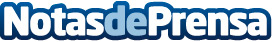 La luz sigue subiendo pese al nuevo sistemaOCU ya avisó: en verano los consumidores iban a recibir una mala noticia eléctrica. Por desgracia, se ha cumplido.Datos de contacto:OCUNota de prensa publicada en: https://www.notasdeprensa.es/la-luz-sigue-subiendo-pese-al-nuevo-sistema_1 Categorias: Consumo Otras Industrias http://www.notasdeprensa.es